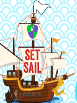 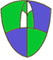 The focus for this term will be:Literacy and English:Reading – class visits to the library – approx. every 5 weeks.Literacy Circles focusing on Bloom’s questions and in particular the skill of inference.Reflective reading tasks focusing on both fiction and non-fiction texts.Writing – Big Writing – focus on correct grammar and vocabulary within writing. Writing in a variety of genres such as poetry, personal writing, storywriting across the curricular areas.Talking & Listening – learning lines and words for performance within the Pantomime.Numeracy and Mathematics:Shape – focusing on recognising 2D and 3D shapes. Building 3D shapes from nets. Learning about different types of angles such as acute, obtuse and reflex angles. Being able to use a protractor to measure angles and draw angles. Recognising different parts of a circle such as circumeference. Money – calculating profit and loss. Being able to calculate amounts of money using the 4 operations. Being able to read and interpret bank statements.Health and Wellbeing:P.E. – team games and invasion games. Outdoor P.E. kit is needed on a Tuesday and Thursday this term.Substance misuse in relation to drugs and alcohol.Bonfire SafetyInterdisciplinary Learning:We will be looking at how businesses make money and how to calculate profit and loss from our Enterprise stalls at the Christmas Fayre.  There will also be a focus on drama and dance through Puss in Boots as we learn to put on a comedic panto performance!Any other information:Tuesday 14th November – P6 Science & Technology Day at Broxburn Academy.Monday 27th- Fri 1st November – Scottish Book Week (further info. will follow.)Wednesday 29th November – Christmas Fayre @6pmWednesday 13th December – P6 Christmas Party in the afternoonThursday 14th December – P6 & P7 star in ‘Puss in Boots’Monday 18th December – P7 Christmas Party @ 6pm